Publicado en Ayllón el 09/04/2019 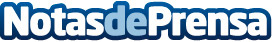 Manos artesanas en Ayllón: constancia, cariño y dedicaciónCon este mensaje empiezan los preparativos de la séptima edición de la feria de artesanía de Ayllón, que tendrá lugar durante la Semana Santa en el interior de la iglesia de San Miguel, en la Plaza Mayor de esta localidad. Desde el miércoles 17 hasta el domingo 21 de abril se podrá disfrutar de las creaciones que los 21 artesanos participantes están ya preparando para sorprenderDatos de contacto:Ayuntamiento de AyllónNota de prensa publicada en: https://www.notasdeprensa.es/manos-artesanas-en-ayllon-constancia-carino-y Categorias: Artes Visuales Castilla y León Entretenimiento http://www.notasdeprensa.es